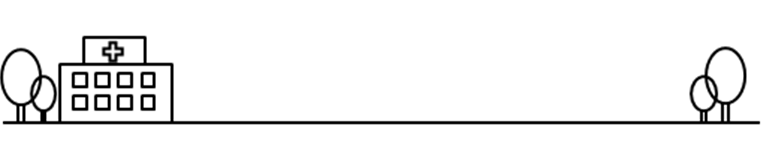 講演者：竹田昌彦　先生相模原協同病院　耳鼻咽喉科部長講演者：小野崎純　先生神奈川歯科大学附属横浜クリニック　矯正歯科　講師会　場：横浜研修センター　7Ｆ大会議室（神奈川県横浜市神奈川区鶴屋町3-31-6）参加費：無料申　込：原則、お電話にて事前申し込みをお願い致します。※電話番号は下記記載にて問合せ：神奈川歯科大学附属横浜研修センター・横浜クリニック　地域医療連携室電話・ＦＡＸ　045-313-5047（地域医療連携室直通）ホームページ　http://www.hama.kdu.ac.jp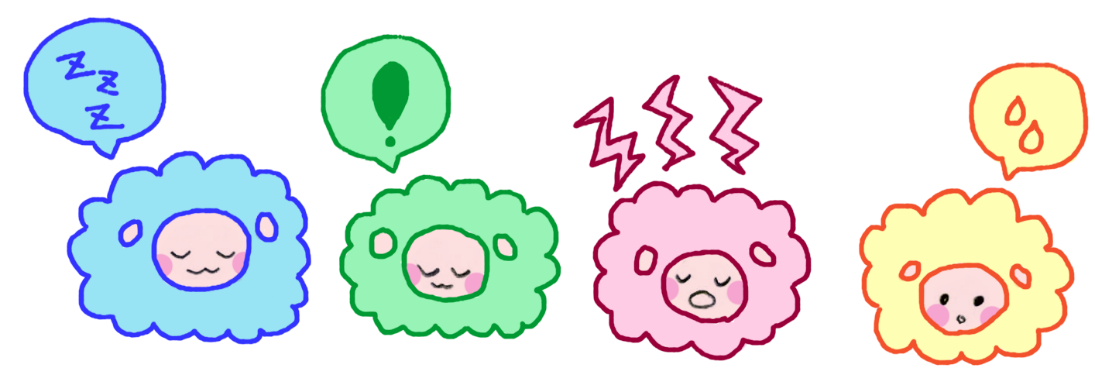 